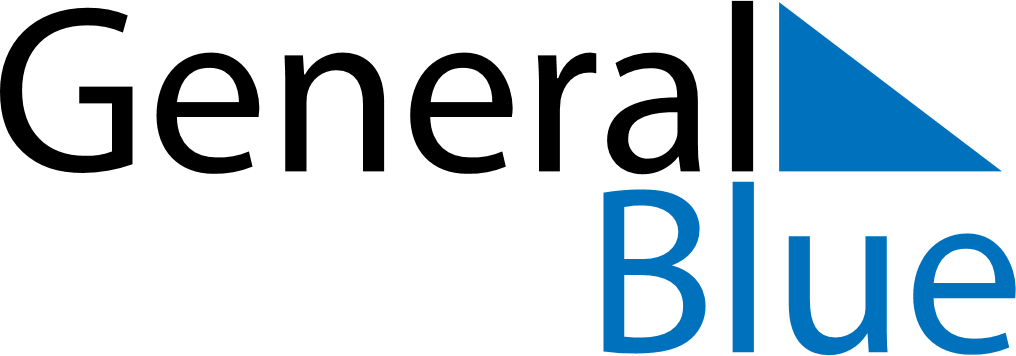 July 2028July 2028July 2028July 2028EcuadorEcuadorEcuadorMondayTuesdayWednesdayThursdayFridaySaturdaySaturdaySunday11234567889101112131415151617181920212222232425262728292930The Birthday of Simón Bolívar31